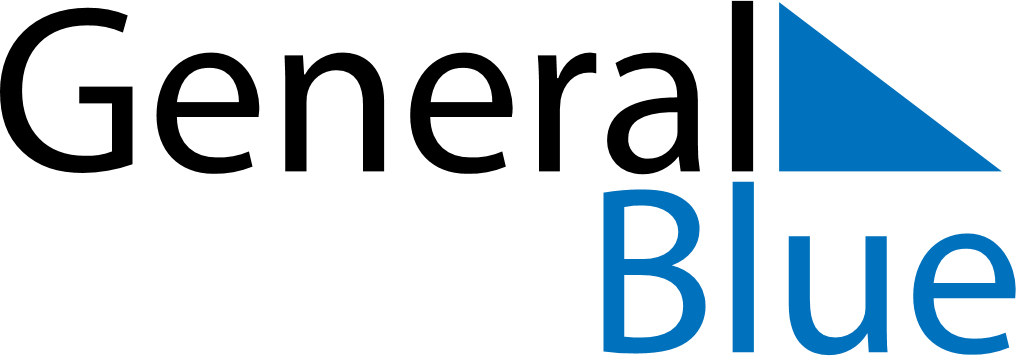 April 1980April 1980April 1980April 1980April 1980SundayMondayTuesdayWednesdayThursdayFridaySaturday123456789101112131415161718192021222324252627282930